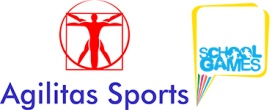 Lincolnshire South East School Sport Partnership School Games News - Dance FestivalOn Tuesday 28th January we held our annual Dance Festival. The aim of the day was for schools to showcase and celebrate dance work they have been doing in clubs and lessons. The event is held at the South Holland Centre so that the pupils can experience performing on a stage with excellent sound and lighting to an appreciative audience.Over the day we enjoyed 8 performances from 89 dancers, all were superb!Thank you to Thurlby Primary, Bourne Grammar, St Norberts Primary, Langtoft Primary, Linchfield Primary, and Long Sutton Primary for dancing.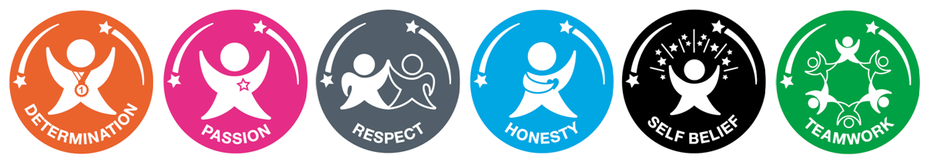 